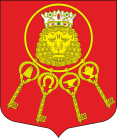 Внутригородское муниципальное образование Санкт-Петербурга муниципальный округ Владимирский округМЕСТНАЯ АДМИНИСТРАЦИЯ(МА МО МО Владимирский округ)       Правды ул., д. 12, Санкт-Петербург, 191119, т/ф +7(812) 713-27-88, +7(812) 710-89-41, e-mail:  sovetvo@mail.ru   сайт: владимирскийокруг.рф,  ИНН  7840328382   КПП  784001001   ОКТМО  40913000   ОГРН  1057813015149ПОСТАНОВЛЕНИЕ12.08.2019										№ 02-03/299В соответствии со ст. 179 Бюджетного Кодекса Российской Федерации, Положением о бюджетном процессе в муниципальном образовании муниципальный округ Владимирский округ, Постановлением МА МО МО Владимирский округ от 04.08.2017 г. №02-03/346 «Об утверждении Положения «О порядке разработки, реализации и оценки эффективности муниципальных программ внутригородского муниципального образования Санкт-Петербурга муниципальный округ Владимирский округ», ПОСТАНОВЛЯЮ:1. Утвердить перечень муниципальных программ со сроками реализации в 2020-2021 годах согласно Приложению к настоящему Постановлению.2. Настоящее Постановление вступает в силу с момента опубликования (обнародования).3. Контроль над выполнением настоящего Постановления возложить на И.о. Главы Местной Администрации Клименко Л.П.И.о. Главы Местной Администрации						Л.П. Клименко Приложение к Постановлению Местной Администрации внутригородского муниципального образования муниципальный округ Владимирский округ от 12.08.2019 №02-03/299Об утверждении перечня муниципальных программ № п/пНаименование муниципальной программыНаправления реализации муниципальной программы1Благоустройство придомовых и внутридворовых территорий внутригородского муниципального образования Санкт-Петербурга муниципальный округ Владимирский округПовышение комфортности условий проживания граждан муниципального образования, обеспечение экологического благополучия, улучшение санитарного и эстетического состояния территорий муниципального образования; Обеспечение надлежащего содержания территории муниципального образования и объектов благоустройства; Повышение качества территорий муниципального образования за счёт сохранения, создания, установки, реконструкции и ремонта объектов благоустройства;Улучшение санитарной обстановки на территории муниципального образования;Содержание, ремонт и охрана территорий и объектов зелёных насаждений на территории муниципального образования.2Участие в профилактике терроризма и экстремизма, а также в минимизации и(или) ликвидации последствий их проявлений на территории муниципального образованияПрофилактика проявлений экстремизма и терроризма, их минимизация. Формирование интереса и уважения у граждан округа к людям различных национальностей, их культурам, ценностям и особенностям поведения, признание, соблюдение и защита прав и свобод человека и гражданина, а равно законных интересов организаций;Организация и проведение на территории муниципального образования информационно-пропагандистских мероприятий по разъяснению сущности терроризма и экстремизма, их общественной опасности, по формированию у граждан неприятия идеологии терроризма и экстремизма,в том числе путем распространения информационных материалов, печатной продукции, проведения разъяснительной работы и иных мероприятий;Разъяснение сущности терроризма и его общественной опасности;Пропаганда социально значимых ценностей и создание условий для мирного межнационального и межконфессионального диалога;Уменьшение негативного проявления религиозного и национального экстремизма;Участие в мероприятиях по профилактике терроризма и экстремизма, а также по минимизации и (или) ликвидации последствий их проявлений, организуемых федеральными органами исполнительной власти и (или) исполнительными органами государственной власти Санкт-Петербурга.3Организация и проведение местных и участие в организации и проведении городских праздничных и иных зрелищных мероприятийОбеспечение гармоничного развития личности на основе уникального культурно-исторического наследия Российской Федерации, Санкт-Петербурга;Привлечение жителей округа к участию в праздничных мероприятиях, обеспечение жителей округа услугами в области культуры, организация и проведение культурно-массовых праздничных мероприятий.4Организация и проведение досуговых мероприятий для жителей муниципального образованияОбеспечение гармоничного развития личности на основе культурно-исторического наследия Санкт-Петербурга и Ленинградской области;Популяризация культурно-исторического наследия Санкт-Петербурга и Ленинградской области, привлечение жителей округа к досугу, организация и проведение культурно-досуговых мероприятий.5Обеспечение условий для развития на территории муниципального образования физической культуры и массового спорта, организация и проведение официальных физкультурных мероприятий, физкультурно-оздоровительных мероприятий и спортивных мероприятий муниципального образованияСоздание условий, ориентирующих население муниципального образования на здоровый образ жизни, в том числе на занятия физической культурой и массовым спортом;Повышение интереса населения муниципального образования к занятиям физической культурой и спортом;Совершенствование системы физического воспитания различных категорий и групп населения путем проведения спортивных мероприятий для различных групп населения;Содействие развитию массового спорта и физкультурно-оздоровительного движения по месту жительства, в том числе путем развития спортивной инфраструктуры для занятий физической культурой и спортом;Сохранение и укрепление здоровья населения, формирование потребности в физическом совершенствовании и здоровом образе жизни, обеспечение условий для развития системы детско-юношеского спорта.